 Year 3 – PSHE – Autumn two Year 3 – PSHE – Autumn two Year 3 – PSHE – Autumn two Year 3 – PSHE – Autumn twoWhat should I already know?What am I going to learn in this unit?Vocabulary I need to knowVocabulary I need to knowRelationships:I can identify 3 positive features of being part of a family.I can explain what to do/who to speak to if family relationships are making me feel unhappy or unsafe. I can describe different types of family structures.I can identify differences and similarities between different types of families. I can explain why different family types should be valued and celebrated.  Living in the wider world:I can explain what a law is and why they are important. I can explain what human rights are and name a human right that I have. I can explain how human rights protect me.  Health and wellbeing: I can identify ways to keep myself safe when near fireworks. I can explain what an exit strategy is and why they are important. Relationships:I can identify positive aspects of being part of a family. I can explain different ways that people can care for each other. I can explain what is appropriate to share with friends, family, classmates and wider social groups. I can explain what privacy and personal boundaries are and how to respect them. Living in the wider world:I can explain what a responsibility is.I can identify a responsibility I have. I can explain why rights are important. Health and wellbeing: I can identify healthy and unhealthy choices in food and how this could negatively impact me. I can explain what is meant by a healthy, balanced diet. Positive 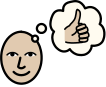 Something that is good or wanted. Relationships:I can identify 3 positive features of being part of a family.I can explain what to do/who to speak to if family relationships are making me feel unhappy or unsafe. I can describe different types of family structures.I can identify differences and similarities between different types of families. I can explain why different family types should be valued and celebrated.  Living in the wider world:I can explain what a law is and why they are important. I can explain what human rights are and name a human right that I have. I can explain how human rights protect me.  Health and wellbeing: I can identify ways to keep myself safe when near fireworks. I can explain what an exit strategy is and why they are important. Relationships:I can identify positive aspects of being part of a family. I can explain different ways that people can care for each other. I can explain what is appropriate to share with friends, family, classmates and wider social groups. I can explain what privacy and personal boundaries are and how to respect them. Living in the wider world:I can explain what a responsibility is.I can identify a responsibility I have. I can explain why rights are important. Health and wellbeing: I can identify healthy and unhealthy choices in food and how this could negatively impact me. I can explain what is meant by a healthy, balanced diet. Appropriate  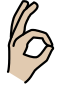 Correct or right for the situation.Relationships:I can identify 3 positive features of being part of a family.I can explain what to do/who to speak to if family relationships are making me feel unhappy or unsafe. I can describe different types of family structures.I can identify differences and similarities between different types of families. I can explain why different family types should be valued and celebrated.  Living in the wider world:I can explain what a law is and why they are important. I can explain what human rights are and name a human right that I have. I can explain how human rights protect me.  Health and wellbeing: I can identify ways to keep myself safe when near fireworks. I can explain what an exit strategy is and why they are important. Relationships:I can identify positive aspects of being part of a family. I can explain different ways that people can care for each other. I can explain what is appropriate to share with friends, family, classmates and wider social groups. I can explain what privacy and personal boundaries are and how to respect them. Living in the wider world:I can explain what a responsibility is.I can identify a responsibility I have. I can explain why rights are important. Health and wellbeing: I can identify healthy and unhealthy choices in food and how this could negatively impact me. I can explain what is meant by a healthy, balanced diet. Personal  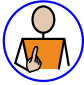 Something belonging to a particular person.Relationships:I can identify 3 positive features of being part of a family.I can explain what to do/who to speak to if family relationships are making me feel unhappy or unsafe. I can describe different types of family structures.I can identify differences and similarities between different types of families. I can explain why different family types should be valued and celebrated.  Living in the wider world:I can explain what a law is and why they are important. I can explain what human rights are and name a human right that I have. I can explain how human rights protect me.  Health and wellbeing: I can identify ways to keep myself safe when near fireworks. I can explain what an exit strategy is and why they are important. Relationships:I can identify positive aspects of being part of a family. I can explain different ways that people can care for each other. I can explain what is appropriate to share with friends, family, classmates and wider social groups. I can explain what privacy and personal boundaries are and how to respect them. Living in the wider world:I can explain what a responsibility is.I can identify a responsibility I have. I can explain why rights are important. Health and wellbeing: I can identify healthy and unhealthy choices in food and how this could negatively impact me. I can explain what is meant by a healthy, balanced diet. Privacy   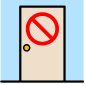 Something being left alone or not looked at by other people.Relationships:I can identify 3 positive features of being part of a family.I can explain what to do/who to speak to if family relationships are making me feel unhappy or unsafe. I can describe different types of family structures.I can identify differences and similarities between different types of families. I can explain why different family types should be valued and celebrated.  Living in the wider world:I can explain what a law is and why they are important. I can explain what human rights are and name a human right that I have. I can explain how human rights protect me.  Health and wellbeing: I can identify ways to keep myself safe when near fireworks. I can explain what an exit strategy is and why they are important. Relationships:I can identify positive aspects of being part of a family. I can explain different ways that people can care for each other. I can explain what is appropriate to share with friends, family, classmates and wider social groups. I can explain what privacy and personal boundaries are and how to respect them. Living in the wider world:I can explain what a responsibility is.I can identify a responsibility I have. I can explain why rights are important. Health and wellbeing: I can identify healthy and unhealthy choices in food and how this could negatively impact me. I can explain what is meant by a healthy, balanced diet. Right   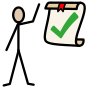 The freedoms we have that are protected by law. Relationships:I can identify 3 positive features of being part of a family.I can explain what to do/who to speak to if family relationships are making me feel unhappy or unsafe. I can describe different types of family structures.I can identify differences and similarities between different types of families. I can explain why different family types should be valued and celebrated.  Living in the wider world:I can explain what a law is and why they are important. I can explain what human rights are and name a human right that I have. I can explain how human rights protect me.  Health and wellbeing: I can identify ways to keep myself safe when near fireworks. I can explain what an exit strategy is and why they are important. Relationships:I can identify positive aspects of being part of a family. I can explain different ways that people can care for each other. I can explain what is appropriate to share with friends, family, classmates and wider social groups. I can explain what privacy and personal boundaries are and how to respect them. Living in the wider world:I can explain what a responsibility is.I can identify a responsibility I have. I can explain why rights are important. Health and wellbeing: I can identify healthy and unhealthy choices in food and how this could negatively impact me. I can explain what is meant by a healthy, balanced diet. Responsibility  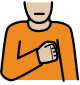 A duty that we may have. Relationships:I can identify 3 positive features of being part of a family.I can explain what to do/who to speak to if family relationships are making me feel unhappy or unsafe. I can describe different types of family structures.I can identify differences and similarities between different types of families. I can explain why different family types should be valued and celebrated.  Living in the wider world:I can explain what a law is and why they are important. I can explain what human rights are and name a human right that I have. I can explain how human rights protect me.  Health and wellbeing: I can identify ways to keep myself safe when near fireworks. I can explain what an exit strategy is and why they are important. Relationships:I can identify positive aspects of being part of a family. I can explain different ways that people can care for each other. I can explain what is appropriate to share with friends, family, classmates and wider social groups. I can explain what privacy and personal boundaries are and how to respect them. Living in the wider world:I can explain what a responsibility is.I can identify a responsibility I have. I can explain why rights are important. Health and wellbeing: I can identify healthy and unhealthy choices in food and how this could negatively impact me. I can explain what is meant by a healthy, balanced diet. Balanced  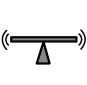 Equal, the same or the right amounts of something.